министерство науки и ВЫСШЕГО образования Российской ФедерацииСтарооскольский технологический институт им. А.А. УГАРОВА(филиал) федерального государственного автономного образовательного  учреждениявысшего образования«Национальный исследовательский  технологический университет «МИСиС»ОСКОЛЬСКИЙ ПОЛИТЕХНИЧЕСКИЙ КОЛЛЕДЖ       ОСНОВЫ ЭКОНОМИЧЕСКИХ ТЕОРИЙМетодические указания для студентов очной формы обучения по выполнению внеаудиторной самостоятельной работы       Специальность      09.02.04 Информационные системы (по отраслям)        Квалификация выпускника           техник           Старый Оскол, 2020 г.Составитель: Василевская Г.Н., преподаватель ОПК СТИ НИТУ «МИСиС»СОДЕРЖАНИЕВведение      Дисциплина «Основы экономических теорий» является частью программы подготовки специалиста среднего звена в соответствии с ФГОС СПО по специальности 09.02.04 Информационные системы (по отраслям).        Внеаудиторная самостоятельная работа проводится с целью:- систематизации и закрепления полученных теоретических знаний и практических умений;- углубления и расширения теоретических знаний;- формирования умений использовать справочную литературу;- формирование навыка поиска, отбора, систематизации и обобщения информации в сети Интернет по заданной теме;- развития познавательных способностей и активности обучающегося: творческой инициативы самостоятельности, ответственности и организованности;- формирования самостоятельности мышления, способностей к саморазвитию, самосовершенствованию, и самореализации;- развития исследовательских умений.       В основе самостоятельной работы лежат принципы:- самостоятельности;- развивающейся творческой направленности;- целевого планирования;- личностно - деятельностного подхода.В результате освоения дисциплины обучающийся должен знать:З1.Основы денежно-кредитной, налоговой, социальной, инвестиционной и  антиинфляционной политики государства;З2. Основные направления экономических реформ в России.В результате освоения учебной дисциплины обучающийся должен уметь:У1. Ориентироваться в вопросах экономической теории в современных условиях;У2. Определять основные микро- и макроэкономические показатели.       По дисциплине «Основы экономических теорий» используются следующие виды заданий для внеаудиторной самостоятельной работы: тестирование, разбор практических ситуаций. Задания для внеаудиторной самостоятельной работы рассчитаны на 31 час.Распределение времени на выполнение заданий (суммарно) зависит от уровня развития навыков самостоятельной работы обучающихся:1. Основная часть1.1 Памятка для самостоятельной работы с источниками информацииРабота с книгойНеобходимую для учебного процесса и научных исследований информацию Вы черпаете из книг, публикаций, периодической печати, специальных информационных изданий и других источников. Успешному поиску и получению необходимой информации содействуют знания основ информатики, источников информации, составов фондов библиотек и их размещения.Официальные документы, учебная научно-методическая и справочная литература, периодические и информационно-библиографические издания, бюллетени, фильмы, плакаты и схемы, имеющиеся в колледже, составляют учебно-информационный фонд, используемый в учебном процессе. Этот фонд непрерывно пополняется учебниками, учебными пособиями и другой научной и учебной литературой.Чтобы быстро и умело ориентироваться в этом потоке информации, Вы должны уметь работать с предметными каталогами библиотеки, уметь пользоваться информационными изданиями типа “Экспресс-информация”, “Реферативные журналы”, “Книжная летопись”, а также автоматизированной поисковой системой и Интернетом, чтобы быстро найти нужную информацию.Каждый обучающийся должен уметь работать с книгой. Без этого навыка практически невозможно овладеть программным материалом, специальностью и успешно творчески работать после окончания учебы.Умение работать с книгой складывается из умения быстро найти требуемый источник (книгу, журнал, справочник), а в нем — нужные материалы; из умения разобраться в нем, используя при этом различные способы чтения.В чем заключается самостоятельная работа обучающихся при работе над источником информации? Ответ очевиден - работать самостоятельно - значит читать рекомендованную литературу и источники и делать записи прочитанного с целью подготовиться к ответам на вопросы семинара, углубить свой знания дисциплине, подготовить реферат, доклад, курсовую работу по той или иной теме курса.Чтение текстаОбщепринятые правила чтения таковы:1. Текст необходимо читать внимательно - т.е. возвращаться к непонятным местам.2. Текст необходимо читать тщательно - т.е. ничего не пропускать.3. Текст необходимо читать сосредоточенно - т.е. думать о том, что вы читаете.4. Текст необходимо читать до логического конца - абзаца, параграфа, раздела, главы и т.д.Рекомендованную литературу следует прочитать, осмыслить, законспектировать, проконсультироваться у преподавателя по поводу сложных и непонятных вопросов, продумать план своего выступления на занятии. Продумывание материала в соответствии с поставленными в плане вопросами — главный этап самостоятельной работы и залог успешного выступления.Работа с Интернет ресурсамиИнтернет сегодня – правомерный источник научных статей, статистической и аналитической информации, и использование его наряду с книгами давно уже стало нормой. Однако, несмотря на то, что ресурсы Интернета позволяют достаточно быстро и эффективно осуществлять поиск необходимой информации, следует помнить о том, что эта информация может быть неточной или вовсе не соответствовать действительности. В связи с этим при поиске материала по заданной тематике следует оценивать качество предоставляемой информации по следующим критериям:-представляет ли она факты или является мнением?-если информация является мнением, то что возможно узнать относительно репутации автора, его политических, культурных и религиозных взглядах?- имеем ли мы дело с информацией из первичного или вторичного источника?- когда возник ее источник?-подтверждают ли информацию другие источники?В первую очередь нужно обращать внимание на собственно научные труды признанных авторов, которые посоветовали вам преподаватели. Нередко в Интернете выкладываются материалы конференций. Полезным будет поискать специализированные Интернет-журналы и электронные библиотеки. Отсутствие фамилии автора у материала и грамматические ошибки в статье должны насторожить. Используйте подобные материалы как вспомогательные и иллюстративные, но не как основные.Оформление Интернет-информации:Как и другие источники информации, сайты обязательно должны быть указаны в списке использованной литературы.Согласно принятым стандартам оформляется Интернет-источник таким образом:Ссылка на ресурс (не общая ссылка на портал, а именно на страницу с использованным текстом); фамилия и инициалы автора; заглавие статьи, эссе или книги.Например:1. http://gramota.ru/biblio/magazines/mrs/28_480 Молчановский В. В. Межкультурное взаимодействие: диалог внутри национальной культуры.1.2 Требования к написанию и оформлению рефератовРеферат - письменная работа объемом 10-18 печатных страниц, выполняемая студентом в течение длительного срока (от одной недели до месяца).
Реферат (от лат. referrer - докладывать, сообщать) - краткое точное изложение сущности какого-либо вопроса, темы на основе одной или нескольких книг, монографий или других первоисточников.Реферат должен содержать основные фактические сведения и выводы по рассматриваемому вопросу.Однако реферат - не механический пересказ работы, а изложение ее существа.
В настоящее время, помимо реферирования прочитанной литературы, от студента требуется аргументированное изложение собственных мыслей по рассматриваемому вопросу.Тему реферата может предложить преподаватель или сам студент, в последнем случае она должна быть согласованна с преподавателем. В реферате нужны развернутые аргументы, рассуждения, сравнения. Материал подается не столько в развитии, сколько в форме констатации или описания.Содержание реферируемого произведения излагается объективно от имени автора. Если в первичном документе главная мысль сформулирована недостаточно четко, в реферате она должна быть конкретизирована и выделена.Требования к языку реферата: он должен отличаться точностью, краткостью, ясностью и простотой.Структура реферата:Титульный лист (заполняется по единой форме, см. приложение 1)После титульного листа на отдельной странице следует оглавление (план, содержание), в котором указаны названия всех разделов (пунктов плана) реферата и номера страниц, указывающие начало этих разделов в тексте реферата.После оглавления следует введение. Объем введения составляет 1,5-2 страницы.Основная часть реферата может иметь одну или несколько глав, состоящих из 2-3 параграфов (подпунктов, разделов) и предполагает осмысленное и логичное изложение главных положений и идей, содержащихся в изученной литературе. В тексте обязательны ссылки на первоисточники. В том случае если цитируется или используется чья-либо неординарная мысль, идея, вывод, приводится какой-либо цифрой материал, таблицу - обязательно сделайте ссылку на того автора у кого вы взяли данный материал.Заключение содержит главные выводы, и итоги из текста основной части, в нем отмечается, как выполнены задачи и достигнуты ли цели, сформулированные во введении.Приложение может включать графики, таблицы, расчеты.Библиография (список литературы) здесь указывается реально использованная для написания реферата литература. Список составляется согласно правилам библиографического описания.Этапы работы над рефератом.Работу над рефератом можно условно подразделить на три этапа:Подготовительный этап, включающий изучение предмета исследования;Изложение результатов изучения в виде связного текста;Устное сообщение по теме реферата.Подготовительный этап работы.Формулировка темы.Подготовительная работа над рефератом начинается с формулировки темы. Тема в концентрированном виде выражает содержание будущего текста, фиксируя как предмет исследования, так и его ожидаемый результат.Для того чтобы работа над рефератом была успешной, необходимо, чтобы тема заключала в себе проблему, скрытый вопрос.Поиск источников. Грамотно сформулированная тема зафиксировала предмет изучения; задача студента — найти информацию, относящуюся к данному предмету и разрешить поставленную проблему.Выполнение этой задачи начинается с поиска источников. На этом этапе необходимо вспомнить, как работать с энциклопедиями и энциклопедическими словарями (обращать особое внимание на список литературы, приведенный в конце тематической статьи); как работать с систематическими и алфавитными каталогами библиотек; как оформлять список литературы (выписывая выходные данные книги и отмечая библиотечный шифр).Работа с источниками.Избранные фрагменты или весь текст (если он целиком имеет отношение к теме) требуют вдумчивого, неторопливого чтения с «мысленной проработкой» материала. Такое чтение предполагает выделение: 1) главного в тексте; 2) основных аргументов; 3) выводов.Создание конспектов для написания реферата.Подготовительный этап работы завершается созданием конспектов, фиксирующих основные тезисы и аргументы. Здесь важно вспомнить, что конспекты пишутся на одной стороне листа, с полями и достаточным для исправления и ремарок межстрочным расстоянием (эти правила соблюдаются для удобства редактирования).Если в конспектах приводятся цитаты, то непременно должно быть дано указание на источник (автор, название, выходные данные, № страницы).По завершении предварительного этапа можно переходить непосредственно к созданию текста реферата.Создание текста.Общие требования к тексту.Текст реферата должен подчиняться определенным требованиям: он должен раскрывать тему, обладать связностью и цельностью. Раскрытие темы предполагает, что в тексте реферата излагается относящийся к теме материал и предлагаются пути решения содержащейся в теме проблемы; связность текста предполагает смысловую соотносительность отдельных компонентов, а цельность - смысловую законченность текста.С точки зрения связности все тексты делятся на тексты - констатации и тексты - рассуждения.Тексты-констатации содержат результаты ознакомления с предметом и фиксируют устойчивые и несомненные суждения. В текстах-рассуждениях одни мысли извлекаются из других, некоторые ставятся под сомнение, дается им оценка, выдвигаются различные предположения.План реферата.Изложение материала в тексте должно подчиняться определенному плану - мыслительной схеме, позволяющей контролировать порядок расположения частей текста. Универсальный план научного текста, помимо формулировки темы, предполагает изложение вводного материала, основного текста и заключения.Все научные работы - от реферата до докторской диссертации - строятся по этому плану, поэтому важно с самого начала научиться придерживаться данной схемы.Требования к введению.Введение — начальная часть текста. Оно имеет своей целью сориентировать читателя в дальнейшем изложении.Во введении аргументируется актуальность исследования, — т.е. выявляется практическое и теоретическое значение данного исследования. Далее констатируется, что сделано в данной области предшественниками; перечисляются положения, которые должны быть обоснованы. Введение может также содержать обзор источников или экспериментальных данных, уточнение исходных понятий и терминов, сведения о методах исследования. Во введении обязательно формулируются цель и задачи реферата.
Объем введения - в среднем около 10% от общего объема реферата.Основная часть реферата.Основная часть реферата раскрывает содержание темы. Она наиболее значительна по объему, наиболее значима и ответственна. В ней обосновываются основные тезисы реферата, приводятся развернутые аргументы, предполагаются гипотезы, касающиеся существа обсуждаемого вопроса.Важно проследить, чтобы основная часть не имела форму монолога. Аргументируя собственную позицию, можно и должно анализировать и оценивать позиции различных исследователей, с чем-то соглашаться, чему-то возражать, кого-то опровергать. Установка на диалог позволит избежать некритического заимствования материала из чужих трудов - компиляции.Изложение материала основной части подчиняется собственному плану, что отражается в разделении текста на главы, параграфы, пункты. План основной части может быть составлен с использованием различных методов группировки материала: классификации (эмпирические исследования), типологии (теоретические исследования), периодизации (исторические исследования).Заключение.Заключение — последняя часть научного текста. В ней краткой и сжатой форме излагаются полученные результаты, представляющие собой ответ на главный вопрос исследования. Здесь же могут намечаться и дальнейшие перспективы развития темы. Небольшое по объему сообщение также не может обойтись без заключительной части - пусть это будут две-три фразы. Но в них должен подводиться итог проделанной работы.Список использованной литературы.Реферат любого уровня сложности обязательно сопровождается списком используемой литературы. Названия книг в списке располагают по алфавиту с указанием выходных данных использованных книг.При проверке реферата преподавателем оцениваются:Знания и умения на уровне требований стандарта конкретной дисциплины: знание фактического материала, усвоение общих представлений, понятий, идей.Характеристика реализации цели и задач исследования (новизна и актуальность поставленных в реферате проблем, правильность формулирования цели, определения задач исследования, правильность выбора методов решения задач и реализации цели; соответствие выводов решаемым задачам, поставленной цели, убедительность выводов).Степень обоснованности аргументов и обобщений (полнота, глубина, всесторонность раскрытия темы, логичность и последовательность изложения материала, корректность аргументации и системы доказательств, характер и достоверность примеров, иллюстративного материала, широта кругозора автора, наличие знаний интегрированного характера, способность к обобщению).Качество и ценность полученных результатов (степень завершенности реферативного исследования, спорность или однозначность выводов).Использование литературных источников.Культура письменного изложения материала.Культура оформления материалов работы.Объективность оценки предусматривает отражение как положительных, так и отрицательных сторон работы.1.3 Создание презентаций в программе MS Power PointПри подготовке презентации необходимо помнить несколько простых правил: 1. Презентация является иллюстрацией, дополнением к докладу. Поэтому необходимо исходить из того, что главное требование к презентации — наглядность. От того, насколько просто и доступно вы представите результат своей работы, зависит больше половины успеха. 2. Не перегружайте слайд текстом — вы его и так читаете в своем докладе. Оставьте слова себе, а графику — презентации. Можно несколько кадров отвести для текста, когда это становится совершенно необходимым. Распространённая ошибка — читать слайд дословно. Лучше всего, если на слайде будет написана подробная информация (определения, теоремы, формулы), а словами будет рассказываться их содержательный смысл. Информация на слайде может быть более формальной и строго изложенной, чем в речи.  3. Не отвлекайте слушателей своей же презентацией. Яркие краски, излишняя анимация, выпрыгивающие и бегающие зайчики, лисички и собачки — не самое лучшее дополнение к научному докладу. Если же вы вводите текст, дополняющий или поясняющий ваши положения, позаботьтесь о легкости его восприятия.  4. Для правильного использования и компоновки цветов воспользуемся дизайнерским понятием цветовой гаммы. Причем цвета могут быть гармонирующими или дополняющими. И тот, и другой подход имеют право на существование. В основе создания цветовой гаммы лежит круг Гесса. При разработке дизайна презентации ориентируйтесь на триадную гамму: три основных цвета и их оттенки. Текст должен быть контрастным, обязательно темным на светлом фоне. Лучше, если все поле будет светлым, в центральной части, где расположен материал — светло-серым или палевым, а внизу — более темным. 5. Презентация должна идти синхронно с текстом доклада. Ваша речь должна пояснять иллюстрации, представленные в презентации. А презентация, в свою очередь, должна содержать тот наглядный материал, который невозможно выразить словами (схемы, таблицы, графики, фотографии и так далее).  6. Оптимальное число строк на слайде — от 6 до 11. Шрифт должен быть не менее 24 размера. Перегруженность и мелкий шрифт тяжелы для восприятия. Недогруженность оставляет впечатление, что выступление поверхностно и плохо подготовлено.  7. Пункты перечней должны быть короткими фразами; максимум — две строки на фразу, оптимально — одна строка. Чтение длинной фразы отвлекает внимание от речи. Короткая фраза легче запоминается визуально.  8. Не проговаривайте формулы словами — это долго и может отвлечь внимание от основной мысли выступления. Это делается только во время лекций или семинаров, когда слушатели одновременно записывают конспект. На защите или на конференции это неуместно.  9. Оптимальная скорость переключения — один слайд за 1–2 минуты. Для кратких выступлений допустимо два слайда в минуту, но не быстрее. Слушатели должны успеть воспринять информацию и со слайда, и на слух.           2. Задания для самостоятельного выполненияТема: Понятие экономической наукиЗадание 1.Выберите один правильный ответ:1.ЭКОНОМИЧЕСКАЯ ТЕОРИЯ ИЗУЧАЕТ1) процесс производства и обмена товарами2) деньги, банковскую систему, капитал3) национальное богатство страны4) способы использования обществом ограниченных ресурсов2.В АДМИНИСТРАТИВНО-КОМАНДНОЙ ЭКОНОМИКЕ ВОПРОС О ТОМ, КАКИЕ ТОВАРЫ ДОЛЖНЫ ПРОИЗВОДИТЬСЯ, РЕШАЮТ1) потребители                                        3) государство2) зарубежные инвесторы                      4) производители3.ИЗ ПЕРЕЧИСЛЕННОГО НИЖЕ МЫ НЕ МОЖЕМ НАЗВАТЬ ЭКОНОМИЧЕСКИМИ РЕСУРСАМИ1) капитал                                                 3) земля2) деньги                                                   4) труд4.ТОВАР - ЭТО ПРОДУКТ ТРУДА, ПРЕДНАЗНАЧЕННЫЙ ДЛЯ1) собственного потребления2) потребления другими лицами3) обмена на другие продукты в определенной пропорции4) дарения5.ОСНОВНЫМ АРГУМЕНТОМ В ПОЛЬЗУ РЫНОЧНОЙ ЭКОНОМИКИ ЯВЛЯЕТСЯ1) стимулирование НТП2) дифференциация товаропроизводителей3) обеспечение права на труд4) неэффективное распределение ресурсов6.РЫНОК СОВЕРШЕННОЙ КОНКУРЕНЦИИ1) отличается множеством покупателей и продавцов2) это место, где господствуют несколько крупных фирм3) регулируется правительством4) включает также монополии и олигополии     Задание 2.Определить правильную последовательность:СТАДИИ ПРОИЗВОДСТВА[   ] обмен[   ] распределение[   ] производство[   ] потреблениеЗадание 3.Решить задачу. В январе на бирже начинают играть на нефтяных фьючерсах два диллера – господин А, имеющий контракт январь-июнь на продажу 1000 баррелей нефти, и господин Б с аналогичным контрактом, но на покупку такого же количества нефти. Стартовая цена нефти (январская) составляет 80 долл. за баррель. Кто из двух дилеров и сколько выиграет при снижении цены в июне до 70 долл. за баррель?    Задание 4.Тема: Проблема ограниченности выбораЗадание 1.Кроссворд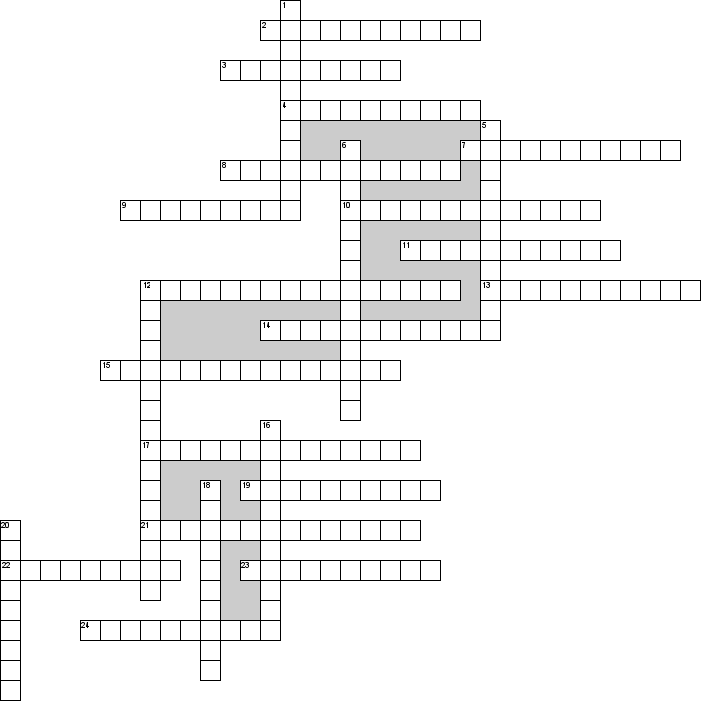 По горизонтали:2. Это закрытая цена, то есть цена в рамках крупных корпораций, национальных и международных, в том числе между структурными подразделениями последних, находящихся в разных странах3. Термин, характеризующий результат производственной, хозяйственной деятельности. Представляет собой совокупность продуктов, явившихся результатом производства отдельного предприятия, отрасли промышленности, сельского хозяйства или всего народного хозяйства страны за определенный промежуток времени4. Рыночная структура, при которой большая часть7. Цены, которые используются при расчетах между предприятиями одной и той же компании8. Цены, которые используются при расчетах между предприятиями одной и той же компании9. Затраты, которые не могут быть напрямую отнесены на себестоимость изготовления продукции (оказания услуг, предоставления работ) предприятием или организацией10. Все издержки (затраты), понесённые предприятием на производство и реализацию (продажу) продукции или услуги11. Цена товара, по которой продавцы на данном рынке предлагают его к продаже12. Метод, который основывается на государственной политике в области регулирования цен и тарифов13. Стратегия предполагает сохранение занятой доли рынка и достигнутого уровня прибыли14. Это цены, в отношении которых соответствующие государственные органы управления устанавливают какие-либо ограничения15. Процесс формирования цен на товары и услуги, характеризуемый прежде всего методами, способами установления цен в целом, относящимися ко всем товарам17. Показатель эффективности использования денежных средств или иных ресурсов. Выражается как коэффициент или в форме процента19. Цена на товар, публикуемая производителем в каталогах, прейскурантах, периодических печатных изданиях21. Цена, достигшая прежнего уровня после ее понижения или повышения22. Метод, который предусматривает учет совокупных затрат на производстве продукции23. Способность товара или услуги удовлетворить потребности или желания24. Цена на товар, определяемая в результате проведения аукционаПо вертикали:1. Термин5. Цена товара, превышающая среднюю рыночную цену на величину премии за его репутацию6. Цена, при которой фактически совершается сделка12. Метод, который основывается на государственной политике в области регулирования цен и тарифов16. Экспортная цена, которая ниже, чем на внутреннем рынке, или ниже мировой цены18. Затраты, не зависящие от объемов производства продукции20. Цена — применяется при реализации товара конечным индивидуальным потребителям на предприятиях розничной торговлиЗадание 2.Верны ли следующие утверждения: 1. В обществе действует экономический закон возрастания потребностей. 2. Ресурсы безграничны, а потребности ограничены. 3. Фундаментальная проблема экономики заключается в максимально возможном использовании ресурсов.       4. Чем большее количество блага поступило для потребления, тем больше оно ценится.      5. На кривой производственных возможностей изображены наборы продуктов, которые экономическая система может произвести. 6. Внутренние издержки – это суммы, которые выплачиваются другим фирмам в этой же стране. 7. Неявные и внутренние издержки это одно и то же. 8. Чем меньше издержки производства, тем больше прибыль предприятия.Задание 3.Выберите один правильный ответ.1.Наиболее предпочтительный вариант использования ограниченного ресурса, от которого пришлось отказаться – это:а) полезность;б) предельная полезность;в) кривая производственных возможностей;г) альтернативная стоимость.2.Невозможно произвести из-за нехватки ресурсов набор благ, который находится:а) ниже кривой производственных возможностей;б) выше кривой производственных возможностей;в) на кривой производственных возможностей;г) нет правильного ответа.3.Сумма внешних и внутренних издержек – это:а) экономические издержки;б) бухгалтерские издержки;в) альтернативные издержки;г) нет правильного ответа.4.Основным вопросом экономики считается:а) что производить?б) как производить?в) для кого производить?г) все ответы верны.5.Различают следующие виды ресурсов:а) труд;б) земля;в) капитал;г) все ответы верны.Тема: Типы экономических системЗадание 1.Верны ли следующие утверждения: 1. Процесс общественного воспроизводства происходит в рамках определенных экономических систем. 2. Существует только одна классификация экономических систем. 3. Каждая из экономических систем имеет свои достоинства и недостатки. 4. Смена экономических формаций зависит от воли граждан и никак не обусловлена объективно. 5. Рыночная экономическая система в чистом виде в современном обществе не существует. 6. Экономическая система, для которой характерны признаки двух или более экономических систем, называется смешанной. 7. Традиционная экономика стимулирует научно-технический прогресс. 8. Командно-административная экономика обеспечивает высокий уровень социальной защиты граждан.Задание 2.Выберите один правильный ответ.1.В соответствии с формационным подходом выделяют такие экономические системы:а) первобытнообщинный и капиталистический строй;б) рабовладельческий и феодальный строй;в) первобытнообщинный и социалистический строй;г) все ответы правильные.2.В настоящее время различают такие типы экономических систем:а) традиционную и нетрадиционную;б) традиционную, рыночную, административно-командную и смешанную;в) рыночную и нерыночную;г) традиционную, рыночную и американскую.3.Для традиционной экономической системы характерно:а) высокая степень социальной защиты населения;б) господство производителя над потребителем;в) низкий уровень развития производительных сил;г) господство частной собственности на средства производства.4.Для рыночной экономической системы характерно:а) низкий уровень развития производительных сил;б) отсутствие конкуренции между производителями;в) идеологическое воздействие на экономику;г) личная свобода граждан и свобода предпринимательства.5.Для административно-командной экономической системы характерно:а) неграмотность населения, высокий уровень безработицы;б) регулирование экономики с помощью конкуренции;в) отсутствие социальной защиты граждан;г) нет правильного ответа.Задание 3.Какие из характеристик относятся к традиционной, рыночной и административно-командной экономическим системам: а) низкие темпы развития; б) цель производства – получение прибыли; в) стихийное развитие экономики; г) низкий уровень развития производительных сил; д) плановая система хозяйствования; е) отсутствие конкуренции между производителями; ж) присутствие иностранного капитала; з) господство частной собственности на средства производства; и) господство общественной (государственной) собственности на средства производства. к) регулирование экономики с помощью конкуренции?Задание 4.Верны ли следующие утверждения: 1. Рыночное хозяйство основано на товарном производстве. 2. Фирмы, домашние хозяйства и государства – это объекты рыночного хозяйства. 3. Рынок идеален и недостатков не имеет. 4. Рыночный механизм составляют спрос, предложение и цена. 5.Частная собственность на средства производства является важным условием функционирования рынка. 6. Домашние хозяйства поставляют на рынок ресурсы и потребляют товары и услуги. 7. Фирмы поставляют на рынок ресурсы и потребляют товары и услуги. 8. Роль государства на рынке сводится к созданию законного конкурентного порядка.Тема: Конкуренция и собственностьЗадание 1.Выберите один правильный ответ. 1.Количество товаров и услуг, которые производители могут поставить на рынок по определенной цене в данный момент времени – это: а) спрос; б) предложение;  в) рынок; г) равновесие. 2.К неценовым факторам спроса относятся: а) ожидания потребителей; б) изменение числа продавцов; в) изменение цен на ресурсы; г) ожидания производителей. 3.К неценовым факторам предложения относятся: а) доходы потребителей; б) внедрение новых технологий; в) мода; г) время года. 4.Прямую зависимость между ценой и количеством товара отражает:а) закон спроса;б) закон предложения;в) закон денежного обращения; г) нет правильного ответа. 5.Обратную зависимость между ценой и количеством товара отражает: а) закон спроса;б) закон предложения; в) закон денежного обращения; г) нет правильного ответа.Задание 2.Верны ли следующие утверждения: 1. По экономическим признакам различают азиатский, американский и европейский рынки. 2. Каждый вид рынка имеет свои организационные формы. 3. Оптовая и розничная торговля ничем принципиально не отличаются. 4. Рынок средств производства и рынок рабочей силы – это одно и тоже. 5. Фондовые и валютные биржи являются частью потребительского рынка. 6. Брокерские конторы и аудиторские фирмы являются элементами рынка услуг.Задание 3.Выберите один правильный ответ.1.Стоимость, которая в ходе своего движения приносит владельцу доход в виде прибыли, называется:а) земля;б) труд;в) капитал;г) нет правильного ответа.2.Предпринимательская способность как ресурс приносит своему владельцу доход в виде:а) ренты;б) процента;в) зарплаты;г) прибыли.3.Заработная плата – это:а) доход от труда как фактора производства;б) доля рабочего класса в общественном продукте;в) превращенная форма стоимости и цены товара "рабочая сила";г) все ответы правильные.4.Различают заработную плату:а) номинальную и реальную;б) сдельную и повременную;в) номинальную и премиальную;г) все ответы верны.5.Размер ренты как дохода от природных ресурсов зависит от:а) размера участка;б) плодородия участка;в) расположения участка;г) все ответы верны.Задание 4.Найдите соответствиеДля каждого из приведенных здесь понятий и терминов подберите соответствующее ему определение.1.Совершенная конкуренция. 2.Несовершенная конкуренция.3. Монополия.4. Олигополия.5. Монополистическая конкуренция.6. Барьеры вступления в отрасль.А. Совокупность ограничений, препятствующих фирме производить определенный вид продукции.Б. Тип рыночной структуры, при котором несколько фирм продают стандартный или дифференцированный продукт при ограниченных возможностях контроля над ценами, при наличии высоких рыночных барьеров и при существенных ограничениях доступа экономической информации.B. Тип рыночной структуры, при котором множество фирм производят и продают стандартизованную продукцию, отсутствуют рыночные барьеры вхождения в отрасль, имеется полный доступ к экономической информации и ни одна из фирм не в состоянии влиять на рыночную цену.Г. Рыночные структуры, при которых в отрасли имеется одна, несколько или сравнительно большое число фирм, в той или иной степени осуществляющих контроль над ценами; структуры, при которых имеются барьеры для вхождения в отрасль, а также ограничения доступа к экономической информации.Д. Тип рыночной структуры, предполагающий, что: единственная фирма производит и продает продукт; этот продукт является уникальным; фирма осуществляет полный контроль над ценой этого продукта; имеются очень высокие барьеры для вхождения в отрасль и сильно ограниченный доступ к экономической информации.Е. Тип рыночной структуры, предполагающий, что в отрасли имеется относительно большое число фирм, производящих дифференцированную продукцию и осуществляющих частичный контроль над ценами, и что имеются низкие барьеры для вхождения в отрасль и небольшие ограничения для доступа к экономической информации.Задание 5.Верны ли следующие утверждения (Да - Нет)?1. Свободный вход на монополизированный рынок невозможен (да)2. Конкурентная фирма не может повлиять на рыночную цену (нет)3. Конкурентная фирма продает по рыночной цене столько, сколько захочет (нет)4. Обладание монополией всегда гарантирует прибыль (да)7. При монополистической конкуренции легче основать новую фирму, чем при совершенной конкуренции (нет).8. На рынках совершенной конкуренции реклама—пустое дело (нет).9. На рынках олигополии продукция совершенно однородна (нет).10. В условиях монополизированного рынка отсутствует кривая предложения (да).11.Только в условиях совершенной конкуренции фирмы могут контролировать цены на свою продукцию (нет).12.Монополия всегда назначает максимально высокую цену на свою продукцию (да).13. Монополия может увеличить продажи, если назначит более низкие цены (да).Список рекомендуемых источниковОсновные источники:Печатная литература:1.Баринов В.А. Внешнеэкономическая деятельность: учебник/ В.А.Баринов.- М.: Издательство «Академия», 2014.- 192 с.2.Казначевская Г.Б. Экономическая теория: учебник/ Г.Б.Казначевская.- М.: Издательство «Феникс», 2013.- 140 с.3.Липсиц И.В. Экономика: учебник/ И.В.Липсиц.- М.: Издательство «Вита Пресс», 2015.- 271 с.4.Соколова С.В. Экономика организации: учебник/ С.В.Соколова.- 2-е изд., стер.- М.: Издательский центр «Академия», 2018.-176 с.Электронные ресурсы:1.Основы экономической теории: учебник и практикум для среднего профессионального образования / В. М. Пищулов [и др.]; под общей редакцией В. М. Пищулова. — Москва : Издательство Юрайт, 2017. — 179 с. — (Профессиональное образование). — ISBN 978-5-534-04513-0. — Текст: электронный // ЭБС Юрайт [сайт]. — URL: https://urait.ru/bcode/4067182.Лобачева, Е. Н.  Основы экономической теории: учебник для среднего профессионального образования / Е. Н. Лобачева ; под редакцией Е. Н. Лобачевой. — 3-е изд., перераб. и доп. — Москва : Издательство Юрайт, 2017. — 516 с. — (Профессиональное образование). — ISBN 978-5-534-01116-6. — Текст : электронный // ЭБС Юрайт [сайт]. — URL: https://urait.ru/bcode/3995463.Маховикова, Г. А.  Экономическая теория : учебник и практикум для академического бакалавриата / Г. А. Маховикова, Г. М. Гукасьян, В. В. Амосова. — 4-е изд., перераб. и доп. — Москва : Издательство Юрайт, 2016. — 443 с. — (Бакалавр и специалист). — ISBN 978-5-9916-7885-8. — Текст:  электронный // ЭБС Юрайт [сайт]. — URL: https://urait.ru/bcode/393242Дополнительные источники:Печатная литература:1.Грибов В.Д. Экономика организации (предприятия): учебник / В.Д.Грибов, В.П.Грузинов, В.А.Кузьменко. – 10-е изд., стер.- М.: КНОРУС, 2016. – 416с.2.Чечевицына  Л.М. Экономика организации: учебник/ Л.М.Чечевицына.- М.: Издательство «Феникс», 2017.- 160 с.Электронные ресурсы:1.Розанова, Н. М.  Экономика фирмы в 2 ч. Часть 1. Фирма как основной субъект экономики: учебник для академического бакалавриата / Н. М. Розанова. — Москва: Издательство Юрайт, 2017. — 187 с. — (Бакалавр. Академический курс). — ISBN 978-5-534-01742-7. — Текст: электронный // ЭБС Юрайт [сайт]. — URL: https://urait.ru/bcode/4003922.Коршунов, В. В.  Экономика организации (предприятия) : учебник и практикум для прикладного бакалавриата / В. В. Коршунов. — 4-е изд., перераб. и доп. — Москва : Издательство Юрайт, 2017. — 313 с. — (Высшее образование). — ISBN 978-5-534-03428-8. — Текст : электронный // ЭБС Юрайт [сайт]. — URL: https://urait.ru/bcode/4039333.Сажина, М. А. Экономическая теория : учебник / М.А. Сажина, Г.Г. Чибриков. — 3-е изд., перераб. и доп. — Москва : ИД «ФОРУМ» : ИНФРА-М, 2017. — 608 с. — (Классический университетский учебник). - ISBN 978-5-8199-0459-6. - Текст: электронный. - URL: https://znanium.com/catalog/product/792660 Введение 41. Основная часть62. Задания для самостоятельного выполнения10Список рекомендуемых источников18ТемаФормы самостоятельной работыОбъем в часахПонятие экономической науки- Работа с конспектом лекций;- Работа с учебной литературой;- Подготовка рефератов и презентаций.4Проблема ограниченности выбора- Работа с конспектом лекций;- Работа с учебной литературой;- Подготовка рефератов и презентаций.9Типы экономических систем- Работа с конспектом лекций;- Работа с учебной литературой;- Подготовка рефератов и презентаций.9Конкуренция и собственность- Работа с конспектом лекций;- Работа с учебной литературой;- Подготовка рефератов и презентаций.9Постановить соответствие между понятием и терминомПостановить соответствие между понятием и термином1) экономическая единица в составе одного или нескольких лиц, которая владеет факторами производства, реализует их фирмам и государству, а также занимается собственным производством продуктов и услуг для своего потребления либо для реализации на рынке при помощи потребительского капиталаа) государство2) самостоятельно принимающая решения экономическая единица, стремящаяся к максимизации прибыли, использующая приобретенные и собственные факторы производства для изготовления продуктов и услугб) товар3) все учреждения, имеющие юридическую и политическую власть для осуществления контроля над другими рыночными субъектами и рынком для достижения общественных целейв) домохозяйство4) экономическое благо, предназначенное для обменаг) экстерналии5) элемент инфраструктуры рынкад) фирма6) ситуация, когда одна фирма делится на две или более фирм, первоначальная фирма прекращает свое существованиее) аукционж) разделение